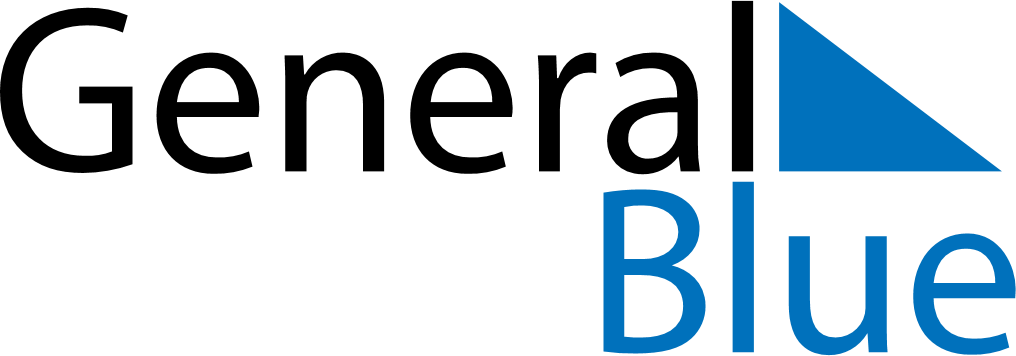 July 2028July 2028July 2028GermanyGermanyMONTUEWEDTHUFRISATSUN12345678910111213141516171819202122232425262728293031